Ocean Acidification in a CupMaterials: glass, straw, red cabbage juice indicator (powder or liquid), pH scale1) Fill your glass with seawater. 2) Add one eyedropper of cabbage juice pH indicator. 3) Swirl glass to mix.4) Hold your glass up to the white background and estimate the pH compared to the color scale. 5) Using a straw, blow bubbles into the seawater until you see the color change. You’re adding CO2 to simulate emissions!6) Measure the new pH.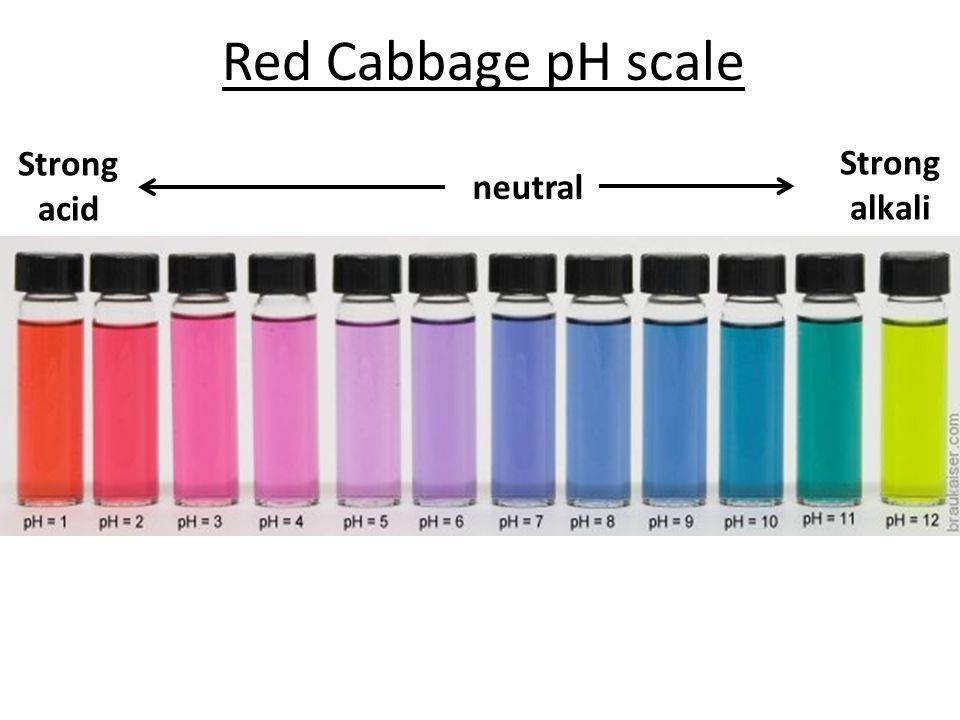 